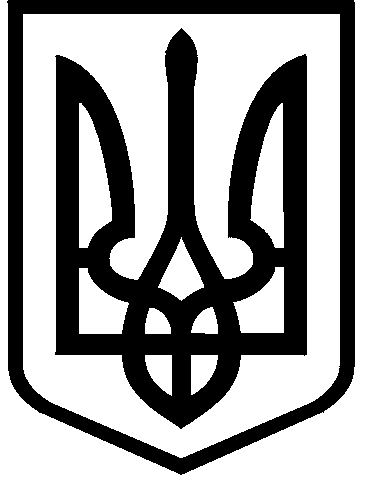 КИЇВСЬКА МІСЬКА РАДАIX СКЛИКАННЯПОСТІЙНА КОМІСІЯ З ПИТАНЬ ДОТРИМАННЯ ЗАКОННОСТІ, ПРАВОПОРЯДКУ ТА ЗВ'ЯЗКІВ ІЗ ПРАВООХОРОННИМИ ОРГАНАМИ  01044, м. Київ, вул. Хрещатик, 36                                                               тел./факс 202-76-88                                                                                                                                                                                                                                                                                                                               вул. Хрещатик, 36                                      (зала засідань 1017, 10-поверх11-00)        Проєкт				  	  Порядок деннийпозачергового засідання постійної комісії Київської міської ради з питань дотримання законності, правопорядку та зв’язків із правоохоронними органами28.10.2021        Про розгляд звернення ГО «АКТИВНА ДІЯ ПЛЮС» (вх. від 02.04.2021 № 08/7692) щодо законності проведення будівельних робіт по вул. Наддніпрянське шосе, 2а у Голосіївському районі міста Києва за замовленням ТОВ «ЕКВІЛІБРІУМ ТРЕЙД» (Доповідачі: Максим Глущенко, Валентина Пелих, Олександр Свистунов).Голова постійної комісії                                                        Олександр ПЛУЖНИК